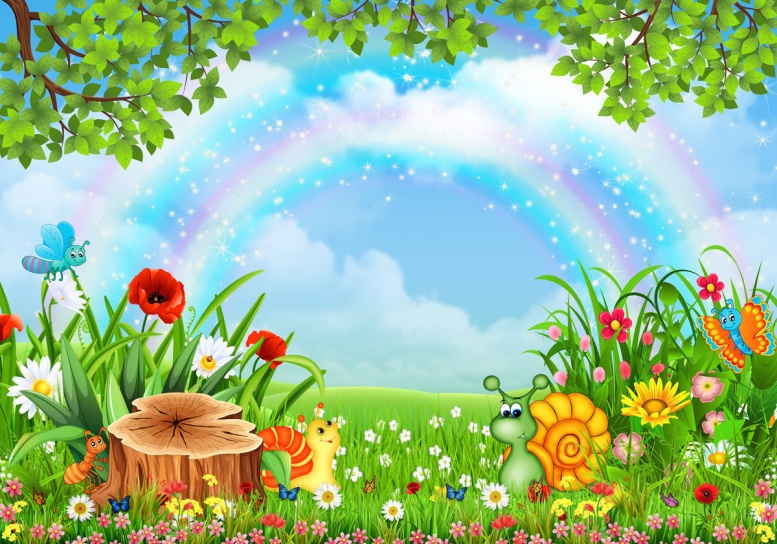 Вот оно какое наше лето- Разноцветное наше лето!Младшая группа «Солнечные лучики»Конечно летняя пора для всех деток - это радуга, игры, природа!Мы предложили деткам порисовать на свободную тему!Такое небольшое задание поможет развивать у детей художественное творчество; создать положительный эмоциональный настрой детей; учить детей ориентироваться на листе.Ссылка: ЦВЕТОЧЕК - Песня мультфильм для детей про цветы для мамы (https://youtu.be/mvKD5kTfx_A )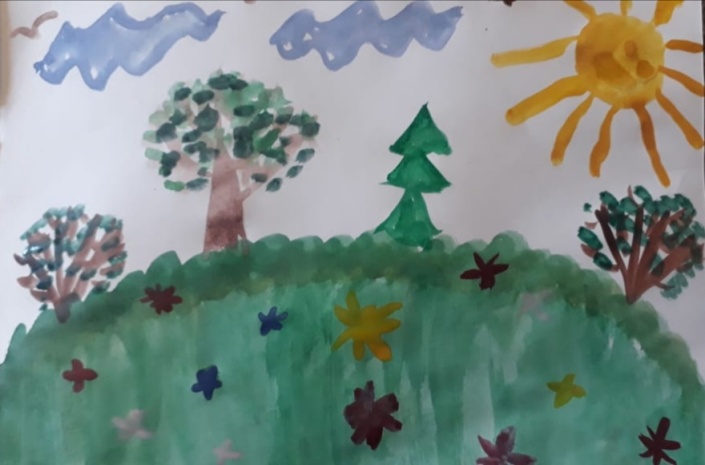 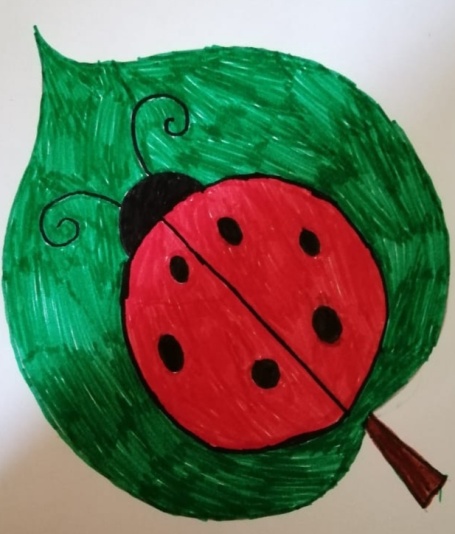 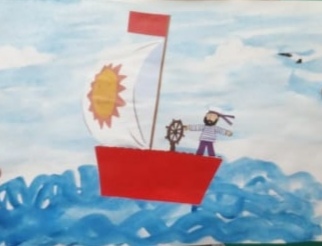 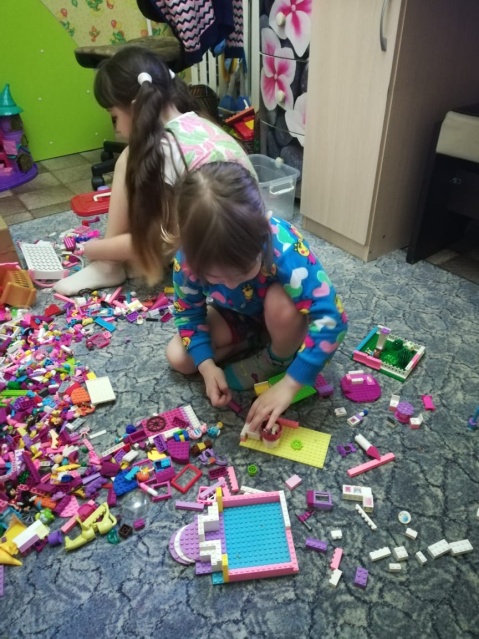 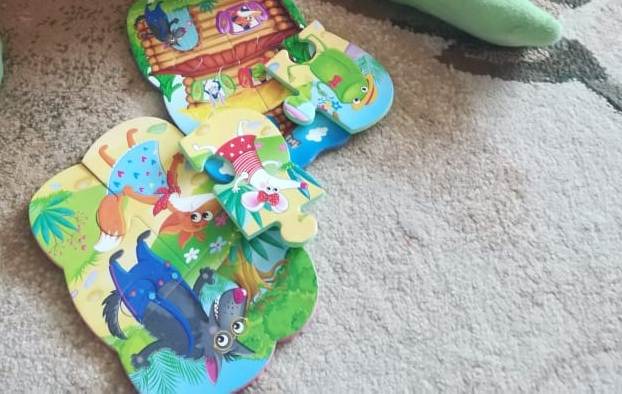 